İstanbul Teknik Üniversitesi Bilişim Enstitüsünün Yönetim Kurulu 357 sıra sayılı toplantısı 17 Nisan 2017 tarihinde, Bilişim Enstitüsünde gerçekleştirilmiştir. Katılım ve kararlar aşağıda belirtilmiştir.Katılım: Prof. Dr. Ertuğrul KARAÇUHA (Müdür) Prof. Dr. Lütfiye DURAK ATA (Müdür Yrd.)Doç. Dr. F. Aylin SUNGUR (Müdür Yrd.) Prof. Dr. Ahmet SİRKECİOĞLU (Üye) Doç. Dr. Lale TÜKENMEZ ERGENE (Üye)  Doç. Dr. Mustafa E. KAMAŞAK (Üye) Pervin NASIRLIEL (Enstitü Sekreteri Vekili - Raportör) Gündem:1.Gelen Evrak ve Gündem.2. BEYK Karar Tutanaklarının imzalanması.3. Enstitümüz Bilişim Uygulamaları Yüksek Lisans ve Doktora Programının 2017-2018 Akademik yılı Güz yarıyılında alınacak öğrenci kontenjanlarının ve ön koşullarının bildirilmesi ile ilgili Program Koordinatörlüğünden alınan dilekçe.4. Enstitümüz Bilgi Güvenliği Mühendislik ve Kriptografi Programı Yüksek Lisans ve Doktora Programının 2017-2018 Akademik yılı Güz yarıyılında alınacak öğrenci kontenjanlarının ve ön koşullarının bildirilmesi ile ilgili Program Koordinatörlüğünden alınan dilekçe.5. Enstitümüz Bilgisayar Bilimleri Yüksek Lisans Programının 2017-2018 Akademik yılı Güz yarıyılında alınacak öğrenci kontenjanlarının ve ön koşullarının bildirilmesi ile ilgili Program Koordinatörlüğünden alınan dilekçe. 6. Enstitümüz Uydu Haberleşmesi ve Uzaktan Algılama Yüksek Lisans ve Doktora Programının 2017-2018 Akademik yılı Güz yarıyılında alınacak öğrenci kontenjanlarının bildirilmesi ile ilgili Program Koordinatörlüğünden alınan dilekçe.   7. Enstitümüz Hesaplamalı Bilim ve Mühendislik Yüksek Lisans ve Doktora Programının 2017-2018 Akademik yılı Güz yarıyılında alınacak öğrenci kontenjanlarının bildirilmesi ile ilgili Program Koordinatörlüğünden alınan dilekçe.8. Enstitümüz Coğrafi Bilgi Teknolojileri Yüksek Lisans ve Doktora Programının 2017-2018 Akademik yılı Güz yarıyılında alınacak öğrenci kontenjanlarının bildirilmesi ile ilgili Program Koordinatörlüğünden alınan dilekçe.9. Enstitümüz İnşaat Yönetiminde Bilişim Tezsiz Yüksek Lisans Programının 2017-2018 Akademik yılı Güz yarıyılında alınacak öğrenci kontenjanlarının bildirilmesi ile ilgili Program Koordinatörlüğünden alınan dilekçe.10. Enstitümüz Bilgi Teknolojileri Tezsiz Yüksek Lisans Programının 2017-2018 Akademik yılı Güz yarıyılında alınacak öğrenci kontenjanlarının bildirilmesi ile ilgili Program Koordinatörlüğünden alınan dilekçe.11. Enstitümüz Bilgi Teknolojileri Programı 701151001 sıra sayılı yüksek lisans öğrencisi Alican GÜRDEMİR’in 2016-2017 Akademik yılı Bahar Döneminde almış olduğu 23292 CRN kodlu BTE560E “E- Ticaret” ders notunun, Prof.Dr. Eşref ADALI tarafından yanlış girilmesi ile ilgili 04.04.2017 tarihli dilekçe.12. Enstitümüz Hesaplamalı Bilim ve Mühendislik Programı 702091015 sıra sayılı yüksek lisans öğrencisi Ferhat DEĞİRMENCİ’nin kaydının silinmesi talebi ile ilgili 11.04.2017 tarihli dilekçesi.13. Enstitümüz Bilgisayar Bilimleri Programı 704161001 sıra sayılı yüksek lisans öğrencisi Aigerim KAİROLDAYEVA’nın mevcut danışmanı Doç.Dr. M.Oğuzhan KÜLEKCİ’nin yerine Doç.Dr. B.Uğur TÖREYİN’in atanması ile ilgili 12.04.2017 tarihli dilekçesi.14. Enstitümüz Coğrafi Bilgi Teknolojileri Programı 706142008 sıra sayılı doktora öğrencisi Syed Attique SHAH’ın 02 – 07 Temmuz 2017 tarihleri arasında USA Washington kentinde düzenlenecek olan “28th International Cartographic Conference of the International Cartographic Association (ICC2017.org)” adlı konferansa katılmak üzere; 6245 sayılı Harcırah Kanunu uyarınca 01 -08 Temmuz 2017 tarihleri arasında yolluk, yevmiye ve konaklama masraflarının Sağlık, Kültür ve Spor Daire Başkanlığı bütçesinden karşılanmak üzere Amerika Birleşik Devletleri’nde görevlendirilmesi talebi ile ilgili 07.04.2017 tarihli dilekçesi.15.  Enstitümüz 2017 yılı Lojman Komisyonu’nun oluşturulması.16.  Prof.Dr. Dursun Zafer ŞEKER’in yönetiminde doktora çalışmasını yürüten Enstitümüz Coğrafi Bilgi Teknolojileri Programı 706152002 sıra sayılı doktora öğrencisi Samet Feyyaz HAMAMCI’nın, Doktora Yeterlilik Sınav Jürileri oluşturulması ile ilgili Program Koordinatöründen alınan yazı. Samet Feyyaz HAMAMCI’nın Doktora Yeterlilik KomitesiProf.Dr. Dursun Zafer ŞEKER	(İTÜ, İnşaat Fak.)Prof.Dr. Necla ULUTEKİN		(İTÜ, İnşaat Fak.)Yrd.Doç.Dr. Ahmet Özgür DOĞRU  (İTÜ, İnşaat Fak.)Prof.Dr. Fatmagül BATUK	 	(Yıldız Teknik Üniversitesi)Doç.Dr. Ozan ARSLAN		(Kocaeli Üniversitesi)Yedek ÜyelerDoç.Dr. Çiğdem GÖKSEL 		(İTÜ, İnşaat Fak. )Prof.Dr. Bülent BAYRAM		(Yıldız Teknik Üniversitesi)17. Enstitümüz Bilgi Güvenliği Mühendisliği ve Kriptografi Programı 707151009 sıra sayılı yüksek lisans öğrencisi Eren KOCAAĞA’nın 15 – 18 Mayıs 2017 tarihleri arasında Antalya’da düzenlenecek olan “SIU 2017” adlı konferansa katılmak üzere; 6245 sayılı Harcırah Kanunu uyarınca 15 -18 Mayıs 2017 tarihleri arasında yolluk, yevmiye ve konaklama masraflarının Sağlık, Kültür ve Spor Daire Başkanlığı bütçesinden karşılanmak üzere Antalya’da görevlendirilmesi talebi ile ilgili 13.04.2017 tarihli dilekçesi.18. Enstitümüz Uydu Haberleşme ve Uzaktan Algılama Programında aşağıda adı-soyadı ve öğrenci numarası belirtilen öğrencilerin Doktora Yeterlilik Sınav Jürilerinin oluşturulması ile ilgili Program Koordinatörlüğünden alınan yazı. Öğrenci No		Adı-Soyadı			Danışmanı705152002 	Paria ATTEHADİ OSGOUEİ	Doç.Dr. Şinasi KAYA705142004	Şenol ERGİN				Doç.Dr. Mesut KARTAL705152003	Serdar KIZILKAYA			Prof.Dr. Elif SERTELDoktora Yeterlilik KomitesiProf.Dr. Elif SERTEL		(İTÜ, İnşaat Fak.)Doç.Dr. Şinasi KAYA		(İTÜ, İnşaat Fak.)Doç.Dr. Mesut KARTAL	            (İTÜ, Elektrik-Elektronik Fak.)Prof.Dr. Cem GAZİOĞLU	 	(İstanbul Üniversitesi)Yrd.Doç.Dr. Serdar KARGIN	(Beykent Üniversitesi)19. Enstitümüz Hesaplamalı Bilim ve Mühendislik Programı 702132005 sıra sayılı doktora öğrencisi Erdem ÇİÇEK’in 2016-2017 Akademik Yılı Bahar döneminde doktora yeterlilik sınavına girme talebi ile ilgili dilekçesi.Karar:1) Gelen Evrak ve Gündem2) 03.04.2017 günlü 356 sayılı İTÜ Bilişim Enstitüsü, Enstitü Yönetim Kurulu Toplantı Tutanağı Enstitü Yönetim Kurulu Üyeleri tarafından okundu, uygun bulundu ve imzalandı.3) Enstitümüz Bilişim Uygulamaları Tezli Yüksek Lisans ve Doktora Programının 2017-2018 Akademik yılı Güz yarıyılında alınacak öğrenci kontenjanlarının ve ön koşullarının aşağıda belirtilen şekilde uygun olduğuna karar verildi.Bilişim Uygulamaları Programı Ön KoşullarALES: Yüksek Lisans ve Doktora için en az 80Lisans Mezuniyet Ortalama: Yüksek Lisans için en az 2.60 Lisans Derecesiyle Doktora Başvuru Ortalaması:3.30Mühendislik, Tıp, Hukuk, İktisat, İşletme, İktisadi İdari Bilimler Fakültesi mezunu olmak 4) Enstitümüz Bilgi Güvenliği Mühendislik ve Kriptografi Programı Yüksek Lisans ve Doktora Programının 2017-2018 Akademik yılı Güz yarıyılında alınacak öğrenci kontenjanlarının ve ön koşullarının aşağıda belirtilen şekilde uygun olduğuna karar verildi.Bilgi Güvenliği Mühendisliği ve Kriptografi Programı Ön KoşullarıALES: Yüksek Lisans ve Doktora için en az 80Lisans Mezuniyet Ortalama: Yüksek Lisans en az 2.80Lisans Derecesiyle Doktoraya Başvuru Ortalaması: 3.205) Enstitümüz Bilgisayar Bilimleri Tezli Yüksek Lisans Programının 2017-2018 Akademik yılı Güz yarıyılında alınacak öğrenci kontenjanlarının ve ön koşullarının aşağıda belirtilen şekilde uygun olduğuna karar verildi. Bilgisayar Bilimleri Tezli Yüksek Lisans ve Doktora Programları Ön KoşullarıALES: Yüksek Lisans ve Doktora için en az 80Lisans mezuniyet ortalama: Yüksek Lisans en az 3.006) Enstitümüz Uydu Haberleşmesi ve Uzaktan Algılama Tezli Yüksek Lisans ve Doktora Programının 2017-2018 Akademik yılı Güz yarıyılında alınacak öğrenci kontenjanları aşağıdaki şekilde uygun olduğuna karar verildi. 7) Enstitümüz Hesaplamalı Bilim ve Mühendislik Tezli Yüksek Lisans ve Doktora Programının 2017-2018 Akademik yılı Güz yarıyılında alınacak öğrenci kontenjanları aşağıda belirtilen şekilde uygun olduğuna karar verildi. Hesaplamalı Bilim ve Mühendislik Yüksek Lisans ve Doktora Programları Ön KoşullarıALES: Yüksek Lisans için e az 70 ve Doktora için en az 75Lisans mezuniyet ortalama: Yüksek Lisans en az 2.40Açık Öğretim Fakültesi ve Güzel Sanatlar Fakülteleri mezunları öğrencilerine kapalıdır8) Enstitümüz Coğrafi Bilgi Teknolojileri Tezli Yüksek Lisans ve Doktora Programının 2017-2018 Akademik yılı Güz yarıyılında alınacak öğrenci kontenjanları aşağıda belirtilen şekilde uygun olduğuna karar verildi. 9) Enstitümüz İnşaat Yönetiminde Bilişim Tezsiz Yüksek Lisans Programının 2017-2018 Akademik yılı Güz yarıyılında alınacak öğrenci kontenjanın 20 kişi olarak belirlenmesinin uygun olduğuna karar verildi.10) Enstitümüz Bilgi Teknolojileri Tezsiz Yüksek Lisans Programının 2017-2018 Akademik yılı Güz yarıyılında alınacak öğrenci kontenjanının 20 kişi olarak belirlenmesinin uygun olduğuna karar verildi.11) Enstitümüz Bilgi Teknolojileri Programı 701151001 sıra sayılı yüksek lisans öğrencisi Alican GÜRDEMİR’in 2016-2017 Akademik yılı Bahar Döneminde almış olduğu 23292 CRN kodlu BTE560E “E- Ticaret” dersinin notu, Prof.Dr. Eşref ADALI tarafından sehven “FF” olarak girilmiş olup ders notunun “AA” olarak değiştirilmesinin uygun olduğuna ve gereği için Öğrenci İşleri Daire Başkanlığına bildirilmesine karar verildi.12) Enstitümüz Hesaplamalı Bilim ve Mühendislik Programı 702091015 sıra sayılı yüksek lisans öğrencisi Ferhat DEĞİRMENCİ’nin kaydının silinmesi talebinin uygun olduğuna karar verildi.13) Enstitümüz Bilgisayar Bilimleri Programı 704161001 sıra sayılı yüksek lisans öğrencisi Aigerim KAİROLDAYEVA’nın mevcut danışmanı Doç.Dr. M.Oğuzhan KÜLEKCİ’nin yerine Doç.Dr. B.Uğur TÖREYİN’in atanmasının uygun olduğuna karar verildi.14) Enstitümüz Coğrafi Bilgi Teknolojileri Programı 706142008 sıra sayılı doktora öğrencisi Syed Attique SHAH’ın 02 – 07 Temmuz 2017 tarihleri arasında Washington, DC, USA kentinde düzenlenecek olan “28th International Cartographic Conference of the International Cartographic Association (ICC2017.org)” adlı konferansa katılmak üzere; 6245 sayılı Harcırah Kanunu uyarınca 01 -08 Temmuz 2017 tarihleri arasında yolluk, yevmiye ve konaklama masraflarının Sağlık, Kültür ve Spor Daire Başkanlığı bütçesinden karşılanmak üzere Amerika Birleşik Devletleri’nde görevlendirilmesi talebinin uygun olduğuna karar verildi.15) Enstitümüz 2017 yılı Konut Başvuru Değerlendirme Komisyonu’nun aşağıdaki şekilde oluşturulmasının uygun olduğuna karar verildi.Bilişim Enstitüsü 2017 yılı Konut Başvuru Değerlendirme Komisyonu:Prof.Dr. Lütfiye DURAK ATA (Başkan)Doç.Dr. Adem TEKİNYrd.Doç.Dr. Sebahattin EKER		16)  Prof.Dr. Dursun Zafer ŞEKER’in yönetiminde doktora çalışmasını yürüten Enstitümüz Coğrafi Bilgi Teknolojileri Programı 706152002 sıra sayılı doktora öğrencisi Samet Feyyaz HAMAMCI’nın, Doktora Yeterlilik Sınav Jürilerinin aşağıdaki şekilde oluşturulmasının uygun olduğuna karar verildi. Samet Feyyaz HARMANCI’nın Doktora Yeterlilik Sınav JürisiProf.Dr. Dursun Zafer ŞEKER	(İTÜ, İnşaat Fak.)Prof.Dr. Necla ULUĞTEKİN	(İTÜ, İnşaat Fak.)Yrd.Doç.Dr. Ahmet Özgür DOĞRU (İTÜ, İnşaat Fak.)Prof.Dr. Fatmagül BATUK	 	(Yıldız Teknik Üniversitesi)Doç.Dr. Ozan ARSLAN		(Kocaeli Üniversitesi)1.Yazılı Sınav:Tarih: 15.05.2017 Saat:   13:30Yer:    Bilişim Enstitüsü Kat:4 / 407 Nolu Sınıf2. Yazılı Sınav:Tarih:  16.05.2017Saat:    13:30Yer:     Bilişim Enstitüsü Kat:4 / 407 Nolu SınıfSözlü Sınav:Tarih:  17.05.2017Saat:    16:00Yer:     İTÜ İnşaat Fak. Geomatik Mühendisliği Bölümü (322 No’lu Oda)17) Enstitümüz Bilgi Güvenliği Mühendisliği ve Kriptografi Programı 707151009 sıra sayılı yüksek lisans öğrencisi Eren KOCAAĞA’nın 15–18 Mayıs 2017 tarihleri arasında Antalya’da düzenlenecek olan 25. Sinyal İşleme ve İletişim Uygulamaları (SIU) Kurultayı’na katılmak üzere; 6245 sayılı Harcırah Kanunu uyarınca 15 -18 Mayıs 2017 tarihleri arasında yolluk, yevmiye ve konaklama masraflarının Sağlık, Kültür ve Spor Daire Başkanlığı bütçesinden karşılanmak üzere Antalya’da görevlendirilmesinin uygun olduğuna karar verildi.18) Enstitümüz İletişim Sistemleri Anabilim Dalına bağlı Uydu Haberleşme ve Uzaktan Algılama Programında 2016-2017 Akademik yılı Bahar Döneminde Doktora Yeterlilik sınavına girecek öğrencilerin sınav yeri, zamanı ve Doktora Yeterlilik Komitesinin aşağıda belirtilen şekilde oluşturulmasının uygun olduğuna karar verildi.Öğrenci No		Adı-Soyadı			Danışmanı705152002 	Paria ATTEHADİ OSGOUEİ	Doç.Dr. Şinasi KAYA705142004	Şenol ERGİN				Doç.Dr. Mesut KARTAL705152003	Serdar KIZILKAYA			Prof.Dr. Elif SERTELDoktora Yeterlilik KomitesiProf.Dr. Elif SERTEL		(İTÜ, İnşaat Fak.)Doç.Dr. Şinasi KAYA		(İTÜ, İnşaat Fak.)Doç.Dr. Mesut KARTAL	            (İTÜ, Elektrik-Elektronik Fak.)Prof.Dr. Cem GAZİOĞLU	 	(İstanbul Üniversitesi)Yrd.Doç.Dr. Serdar KARGIN	(Beykent Üniversitesi)Yeterlilik sınav yeri ve zamanı:Yazılı Sınav 08 Mayıs 2017, Saat 13: 30-16.30 İTÜ Elektrik-Elektronik Fak. Yazılı Sınav 09 Mayıs 2017, Saat 13: 30-16.30 İTÜ Elektrik Elektronik Fak.Sözlü Sınav 11 Mayıs 2017,  Saat 13: 30-16.30 İTÜ Elektrik-Elektronik Fak.19 Enstitümüz Hesaplamalı Bilim ve Mühendislik Programı 702132005 sıra sayılı doktora öğrencisi Erdem ÇİÇEK’in 2016-2017 Akademik Yılı Bahar döneminde doktora yeterlilik sınavına girme talebinin uygun olduğuna karar verildi.İTÜ Bilişim Enstitüsü 17 Nisan 2017 günlü, 357 sayılı Enstitü Yönetim Kurulu ToplantısıProf. Dr. Ertuğrul KARAÇUHAMüdürDoç. Dr. Fethiye Aylin SUNGUR				Prof.Dr. Lütfiye DURAK ATA                             (Müdür Yardımcısı)						(Müdür Yardımcısı) Prof. Dr. Ahmet SİRKECİOĞLU			      Doç. Dr. Lale TÜKENMEZ ERGENE                   (Üye)							         (Üye)	Doç. Dr. Mustafa Ersel KAMAŞAK(Üye)Aslı gibidir.Pervin NASIRLIELEnstitü Sekreteri Vekili(Raportör)İTÜ Bilişim Enstitüsü17 Nisan 2017 günlü, 357 sayılıEnstitü Yönetim Kurulu Toplantı TutanağıTürk ÖğrenciTürk ÖğrenciYabancı ÖğrenciYabancı ÖğrenciYatay GeçişYatay GeçişYüksek LisansDoktoraYüksek LisansDoktoraYüksek LisansDoktora4055111Türk ÖğrenciTürk ÖğrenciYabancı ÖğrenciYabancı ÖğrenciYatay GeçişYatay GeçişYüksek LisansDoktoraYüksek LisansDoktoraYüksek LisansDoktora521---Türk ÖğrenciTürk ÖğrenciYabancı ÖğrenciYabancı ÖğrenciYatay GeçişYatay GeçişYüksek LisansDoktoraYüksek LisansDoktoraYüksek LisansDoktora15252--Türk ÖğrenciTürk ÖğrenciYabancı ÖğrenciYabancı ÖğrenciYatay GeçişYatay GeçişYüksek LisansDoktoraYüksek LisansDoktoraYüksek LisansDoktora151010102-Türk ÖğrenciTürk ÖğrenciYabancı ÖğrenciYabancı ÖğrenciYatay GeçişYatay GeçişYüksek LisansDoktoraYüksek LisansDoktoraYüksek LisansDoktora2052222Türk ÖğrenciTürk ÖğrenciYabancı ÖğrenciYabancı ÖğrenciYatay GeçişYatay GeçişYüksek LisansDoktoraYüksek LisansDoktoraYüksek LisansDoktora1554332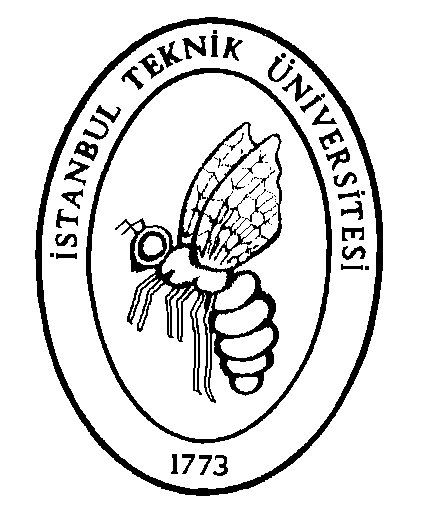 